Aide à l’impression du jeuCe document est au format PDF.Les pages impaires (de 1 à 21) représentent les rectos des cartes de jeux.Les pages paires (de 2 à 22) représentent les versos des cartes de jeux.La page 23 est vierge et vous donne la possibilité d’ajouter vos mots.Si votre imprimante effectue les impressions en recto-verso, vous pouvez imprimer toutes les pages en choisissant l’option d’impression recto/verso.Si elle ne propose pas cette option, imprimez déjà les pages impaires, puis remettez vos pages imprimées (faces imprimées non visibles) dans votre bac de feuilles.Imprimez ensuite les pages paires qui vont s’imprimer au verso de vos pages impaires.Il ne vous reste plus qu’à découper selon les traits de coupes et éventuellement les plastifier.Et maintenant, à vous de jouer !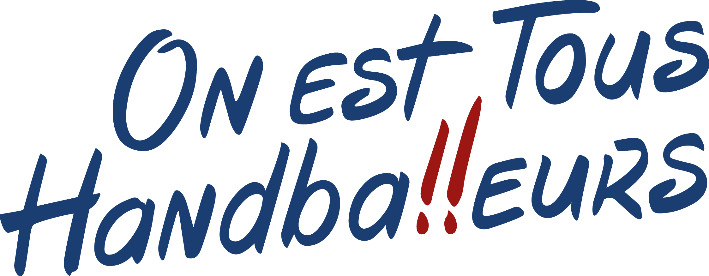 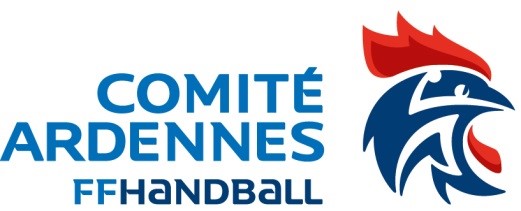 